......./......./202....T.C.TEKİRDAĞ NAMIK KEMAL ÜNİVERSİTESİMuratlı Meslek Yüksekokulu Müdürlüğü’neYüksekokulunuz...............................................................Programı	..............................numaralı öğrencisiyim.Aşağıda dönemi ve ismi belirtilen dersten, T.C. Tekirdağ Namık Kemal Üniversitesi Önlisans ve Lisans Eğitim-Öğretim Yönetmeliğinin Üçüncü Bölüm 16/5. Maddesine istinaden, tek ders sınavı hakkından yararlanma talebim hususunda,Bilgilerinizi ve gereğini saygılarımla arz ederim.................(İmza).................................(Ad-Soyadı)Adres :.......................................... ......................................................................................Cep Tel : 0 ......... ......... ...... ......E-posta : ............................@...............................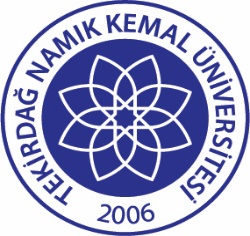 TNKÜMURATLI MESLEK YÜKSEKOKULU TEK DERS SINAVI DİLEKÇESİDoküman No:EYS-FRM-187TNKÜMURATLI MESLEK YÜKSEKOKULU TEK DERS SINAVI DİLEKÇESİHazırlama Tarihi:29.12.2021TNKÜMURATLI MESLEK YÜKSEKOKULU TEK DERS SINAVI DİLEKÇESİRevizyon Tarihi:--TNKÜMURATLI MESLEK YÜKSEKOKULU TEK DERS SINAVI DİLEKÇESİRevizyon No:0TNKÜMURATLI MESLEK YÜKSEKOKULU TEK DERS SINAVI DİLEKÇESİToplam Sayfa Sayısı:1Dersin DönemiDersin KoduDersin AdıSorumlu Öğretim Elemanı